-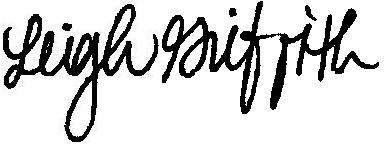 DateUnit/Topic/AssignmentsALCOS Content StandardsWeek 1 – Jan 82020 Goals/SyllabusChapter 8:  Reforming American Society  8, 11, 12Week 2 – Jan 13Chapter 8 Vocab TestChapter 8 Exam8, 11, 12Week 3 – Jan 20Chapter 9:  Expanding Markets & Moving WestWestern States Map Test7Week 4 – Jan 27Chapter 9 Vocab TestChapter 9 Exam7Week 5 – Feb 3Chapter 10:  The Union in PerilAlabama Bicentennial Research Project (0ne-pager)13Week 6 – Feb 10Chapter 10 Vocab TestChapter 10 Exam13Week 7  - Feb 17Chapter 11:  The Civil WarCivil War Timeline14Week 8 – Feb 24Chapter 11 Vocab TestChapter 11 Exam14Week 9 – Mar 2 Chapter 12 Reconstruction & Its EffectsCivil War Research Scaffold 15Week 10 – Mar 9Chapter 12 Vocab TestCivil War Research Essay7, 11-15